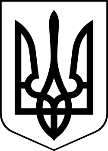 МЕНСЬКА МІСЬКА РАДА(шістнадцята сесія восьмого скликання) РІШЕННЯ25 січня 2022 року	м. Мена	№ 51Про внесення змін до структури апарату Менської міської радиЗ метою забезпечення надання адміністративних послуг в населених пунктах громади у відповідності до вимог чинного законодавства,                    керуючись ст.26 Закону України «Про місцеве самоврядування в Україні» Менська міська рада ВИРІШИЛА: З 01 лютого 2022 року внести зміни до структури апарату Менської міської ради: ввести 3 посади – провідний спеціаліст відділу «Центр надання адміністративних послуг».З 01 квітня 2022 року внести зміни до структури апарату Менської  міської ради:вивести 3 посади - провідний спеціаліст відділу документування та забезпечення діяльності апарату ради.Враховуючи пункти 1, 2 даного рішення, сектору кадрової роботи та відділу бухгалтерського обліку та звітності провести зміни до штатного розпису Менської міської ради та здійснити повідомлення відповідно до норм трудового законодавства.Контроль за виконанням рішення покласти на першого заступника міського голови О.Л. Неберу.Міський голова                                                               Геннадій ПРИМАКОВ